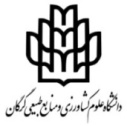 بسمه تعالیاطلاعات اساتید راهنما، مشاور و داور خارج از دانشگاه حاضر در جلسه دفاع از پایاننامه کارشناسی ارشدلطفا به نکات زیر توجه فرمایید.این فرم بایستی به طور کامل توسط نماینده تحصیلات تکمیلی حاضر در جلسه تکمیل شود.تکمیل این فرم در جلسات دفاع از طرح پیشنهادی کارشناسی ارشد صرفا برای داوران خارج از دانشگاه الزامی است. تکمیل این فرم در جلسات دفاع از پایان نامه کارشناسی ارشد برای داوران، استاد راهنما و مشاوران خارج از دانشگاه الزامی است.همراه فرم باید حکم کارگزینی داوران و قرارداد حقالتدریس و حکم کارگزینی استاد راهنما و مشاوران خارج از دانشگاه ارسال شود. تاریخ حکم با تاریخ دفاع مطابقت داشته باشد.نام و نام خانوادگی دانشجو:گروه آموزشی:                            شماره دانشجویی:رشته تحصیلی:تاریخ دفاع:نام و نام خانوادگی اساتید خارج از دانشگاه (راهنما، مشاور یا داور)نام پدرشماره شناسنامهکد ملیدانشگاه (موسسه) محل اشتغالسمت در پایاننامه سمت در پایاننامه سمت در پایاننامه نوع بیمهنوع بیمهشماره بیمهشماره حساب (ترجیحا بانک تجارت)شماره تلفن همراهشماره تلفن ثابتنام و نام خانوادگی اساتید خارج از دانشگاه (راهنما، مشاور یا داور)نام پدرشماره شناسنامهکد ملیدانشگاه (موسسه) محل اشتغالراهنمای دوممشاورداورخدمات درمانیتامین اجتماعیشماره بیمهشماره حساب (ترجیحا بانک تجارت)شماره تلفن همراهشماره تلفن ثابتنماینده تحصیلات تکمیلی:-ثبت اطلاعات در سیستم انجام شد.امضا و تاریخ:نماینده تحصیلات تکمیلی:-ثبت اطلاعات در سیستم انجام شد.امضا و تاریخ:نماینده تحصیلات تکمیلی:-ثبت اطلاعات در سیستم انجام شد.امضا و تاریخ:نماینده تحصیلات تکمیلی:-ثبت اطلاعات در سیستم انجام شد.امضا و تاریخ:نماینده تحصیلات تکمیلی:-ثبت اطلاعات در سیستم انجام شد.امضا و تاریخ: